Додаток 3 до Порядку складання бюджетної звітності розпорядниками та одержувачами бюджетних коштів, звітності фондами загальнообов'язкового державного соціального і пенсійного страхування (пункт 1 розділу II) Додаток 3 до Порядку складання бюджетної звітності розпорядниками та одержувачами бюджетних коштів, звітності фондами загальнообов'язкового державного соціального і пенсійного страхування (пункт 1 розділу II) Додаток 3 до Порядку складання бюджетної звітності розпорядниками та одержувачами бюджетних коштів, звітності фондами загальнообов'язкового державного соціального і пенсійного страхування (пункт 1 розділу II) Додаток 3 до Порядку складання бюджетної звітності розпорядниками та одержувачами бюджетних коштів, звітності фондами загальнообов'язкового державного соціального і пенсійного страхування (пункт 1 розділу II) Додаток 3 до Порядку складання бюджетної звітності розпорядниками та одержувачами бюджетних коштів, звітності фондами загальнообов'язкового державного соціального і пенсійного страхування (пункт 1 розділу II) Додаток 3 до Порядку складання бюджетної звітності розпорядниками та одержувачами бюджетних коштів, звітності фондами загальнообов'язкового державного соціального і пенсійного страхування (пункт 1 розділу II) Додаток 3 до Порядку складання бюджетної звітності розпорядниками та одержувачами бюджетних коштів, звітності фондами загальнообов'язкового державного соціального і пенсійного страхування (пункт 1 розділу II) Звітпро надходження і використання коштів, отриманих за іншими джерелами власнихнадходжень(форма N 4-2м)Звітпро надходження і використання коштів, отриманих за іншими джерелами власнихнадходжень(форма N 4-2м)Звітпро надходження і використання коштів, отриманих за іншими джерелами власнихнадходжень(форма N 4-2м)Звітпро надходження і використання коштів, отриманих за іншими джерелами власнихнадходжень(форма N 4-2м)Звітпро надходження і використання коштів, отриманих за іншими джерелами власнихнадходжень(форма N 4-2м)Звітпро надходження і використання коштів, отриманих за іншими джерелами власнихнадходжень(форма N 4-2м)Звітпро надходження і використання коштів, отриманих за іншими джерелами власнихнадходжень(форма N 4-2м)Звітпро надходження і використання коштів, отриманих за іншими джерелами власнихнадходжень(форма N 4-2м)Звітпро надходження і використання коштів, отриманих за іншими джерелами власнихнадходжень(форма N 4-2м)Звітпро надходження і використання коштів, отриманих за іншими джерелами власнихнадходжень(форма N 4-2м)Звітпро надходження і використання коштів, отриманих за іншими джерелами власнихнадходжень(форма N 4-2м)Звітпро надходження і використання коштів, отриманих за іншими джерелами власнихнадходжень(форма N 4-2м)Звітпро надходження і використання коштів, отриманих за іншими джерелами власнихнадходжень(форма N 4-2м)Звітпро надходження і використання коштів, отриманих за іншими джерелами власнихнадходжень(форма N 4-2м)Звітпро надходження і використання коштів, отриманих за іншими джерелами власнихнадходжень(форма N 4-2м)Звітпро надходження і використання коштів, отриманих за іншими джерелами власнихнадходжень(форма N 4-2м)за I квартал 2024 рокуза I квартал 2024 рокуза I квартал 2024 рокуза I квартал 2024 рокуза I квартал 2024 рокуза I квартал 2024 рокуза I квартал 2024 рокуза I квартал 2024 рокуза I квартал 2024 рокуза I квартал 2024 рокуза I квартал 2024 рокуза I квартал 2024 рокуза I квартал 2024 рокуза I квартал 2024 рокуза I квартал 2024 рокуза I квартал 2024 рокуКОДИКОДИКОДИКОДИКОДИУстановаКомунальний заклад "Запорізька спеціальна загальноосвітня школа-інтернат "Світанок" Запорізької обласної радиКомунальний заклад "Запорізька спеціальна загальноосвітня школа-інтернат "Світанок" Запорізької обласної радиКомунальний заклад "Запорізька спеціальна загальноосвітня школа-інтернат "Світанок" Запорізької обласної радиКомунальний заклад "Запорізька спеціальна загальноосвітня школа-інтернат "Світанок" Запорізької обласної радиКомунальний заклад "Запорізька спеціальна загальноосвітня школа-інтернат "Світанок" Запорізької обласної радиКомунальний заклад "Запорізька спеціальна загальноосвітня школа-інтернат "Світанок" Запорізької обласної радиКомунальний заклад "Запорізька спеціальна загальноосвітня школа-інтернат "Світанок" Запорізької обласної радиКомунальний заклад "Запорізька спеціальна загальноосвітня школа-інтернат "Світанок" Запорізької обласної радиза ЄДРПОУза ЄДРПОУ2052083620520836205208362052083620520836ТериторіяЗаводськийЗаводськийЗаводськийЗаводськийЗаводськийЗаводськийЗаводськийЗаводськийза КАТОТТГза КАТОТТГUA23060070010385728UA23060070010385728UA23060070010385728UA23060070010385728UA23060070010385728Організаційно-правова форма господарювання Комунальна організація (установа, заклад)Комунальна організація (установа, заклад)Комунальна організація (установа, заклад)Комунальна організація (установа, заклад)Комунальна організація (установа, заклад)Комунальна організація (установа, заклад)Комунальна організація (установа, заклад)Комунальна організація (установа, заклад)за КОПФГза КОПФГ430430430430430Код та назва відомчої класифікації видатків та кредитування державного бюджету -  Код та назва відомчої класифікації видатків та кредитування державного бюджету -  Код та назва відомчої класифікації видатків та кредитування державного бюджету -  Код та назва відомчої класифікації видатків та кредитування державного бюджету -  Код та назва відомчої класифікації видатків та кредитування державного бюджету -  Код та назва відомчої класифікації видатків та кредитування державного бюджету -  Код та назва відомчої класифікації видатків та кредитування державного бюджету -  Код та назва відомчої класифікації видатків та кредитування державного бюджету -  Код та назва відомчої класифікації видатків та кредитування державного бюджету -  Код та назва програмної класифікації видатків та кредитування державного бюджету -  Код та назва програмної класифікації видатків та кредитування державного бюджету -  Код та назва програмної класифікації видатків та кредитування державного бюджету -  Код та назва програмної класифікації видатків та кредитування державного бюджету -  Код та назва програмної класифікації видатків та кредитування державного бюджету -  Код та назва програмної класифікації видатків та кредитування державного бюджету -  Код та назва програмної класифікації видатків та кредитування державного бюджету -  Код та назва програмної класифікації видатків та кредитування державного бюджету -  Код та назва програмної класифікації видатків та кредитування державного бюджету -  Код та назва типової відомчої класифікації видатків та кредитування місцевих бюджетів 006 - Орган з питань освіти і науки Код та назва типової відомчої класифікації видатків та кредитування місцевих бюджетів 006 - Орган з питань освіти і науки Код та назва типової відомчої класифікації видатків та кредитування місцевих бюджетів 006 - Орган з питань освіти і науки Код та назва типової відомчої класифікації видатків та кредитування місцевих бюджетів 006 - Орган з питань освіти і науки Код та назва типової відомчої класифікації видатків та кредитування місцевих бюджетів 006 - Орган з питань освіти і науки Код та назва типової відомчої класифікації видатків та кредитування місцевих бюджетів 006 - Орган з питань освіти і науки Код та назва типової відомчої класифікації видатків та кредитування місцевих бюджетів 006 - Орган з питань освіти і науки Код та назва типової відомчої класифікації видатків та кредитування місцевих бюджетів 006 - Орган з питань освіти і науки Код та назва типової відомчої класифікації видатків та кредитування місцевих бюджетів 006 - Орган з питань освіти і науки Код та назва програмної класифікації видатків та кредитування місцевих бюджетів (код та назва Типової програмної класифікації видатків та кредитування місцевих бюджетів) 0611022 - Надання загальної середньої освіти спеціальними закладами загальної середньої освіти для дітей, які потребують корекції фізичного та/або розумового розвитку, за рахунок коштів місцевого бюджету Код та назва програмної класифікації видатків та кредитування місцевих бюджетів (код та назва Типової програмної класифікації видатків та кредитування місцевих бюджетів) 0611022 - Надання загальної середньої освіти спеціальними закладами загальної середньої освіти для дітей, які потребують корекції фізичного та/або розумового розвитку, за рахунок коштів місцевого бюджету Код та назва програмної класифікації видатків та кредитування місцевих бюджетів (код та назва Типової програмної класифікації видатків та кредитування місцевих бюджетів) 0611022 - Надання загальної середньої освіти спеціальними закладами загальної середньої освіти для дітей, які потребують корекції фізичного та/або розумового розвитку, за рахунок коштів місцевого бюджету Код та назва програмної класифікації видатків та кредитування місцевих бюджетів (код та назва Типової програмної класифікації видатків та кредитування місцевих бюджетів) 0611022 - Надання загальної середньої освіти спеціальними закладами загальної середньої освіти для дітей, які потребують корекції фізичного та/або розумового розвитку, за рахунок коштів місцевого бюджету Код та назва програмної класифікації видатків та кредитування місцевих бюджетів (код та назва Типової програмної класифікації видатків та кредитування місцевих бюджетів) 0611022 - Надання загальної середньої освіти спеціальними закладами загальної середньої освіти для дітей, які потребують корекції фізичного та/або розумового розвитку, за рахунок коштів місцевого бюджету Код та назва програмної класифікації видатків та кредитування місцевих бюджетів (код та назва Типової програмної класифікації видатків та кредитування місцевих бюджетів) 0611022 - Надання загальної середньої освіти спеціальними закладами загальної середньої освіти для дітей, які потребують корекції фізичного та/або розумового розвитку, за рахунок коштів місцевого бюджету Код та назва програмної класифікації видатків та кредитування місцевих бюджетів (код та назва Типової програмної класифікації видатків та кредитування місцевих бюджетів) 0611022 - Надання загальної середньої освіти спеціальними закладами загальної середньої освіти для дітей, які потребують корекції фізичного та/або розумового розвитку, за рахунок коштів місцевого бюджету Код та назва програмної класифікації видатків та кредитування місцевих бюджетів (код та назва Типової програмної класифікації видатків та кредитування місцевих бюджетів) 0611022 - Надання загальної середньої освіти спеціальними закладами загальної середньої освіти для дітей, які потребують корекції фізичного та/або розумового розвитку, за рахунок коштів місцевого бюджету Код та назва програмної класифікації видатків та кредитування місцевих бюджетів (код та назва Типової програмної класифікації видатків та кредитування місцевих бюджетів) 0611022 - Надання загальної середньої освіти спеціальними закладами загальної середньої освіти для дітей, які потребують корекції фізичного та/або розумового розвитку, за рахунок коштів місцевого бюджету Періодичність: квартальна (проміжна)  Одиниця виміру: грн. коп. ПоказникиКЕКВта/абоККККод рядкаЗатверджено на звітний рікЗалишок на початок звітного рокуЗалишок на початок звітного рокуПерераховано залишокНадійшло коштів за звітний період (рік)Касовіза звітний період (рік)Касовіза звітний період (рік)Залишокна кінець звітного періоду (року)Залишокна кінець звітного періоду (року)Залишокна кінець звітного періоду (року)Залишокна кінець звітного періоду (року)Залишокна кінець звітного періоду (року)Залишокна кінець звітного періоду (року)ПоказникиКЕКВта/абоККККод рядкаЗатверджено на звітний рікусьогоу тому числі на рахунках в установах банківПерераховано залишокНадійшло коштів за звітний період (рік)усьогоу тому числі перераховані з рахунків в установах банківЗалишокна кінець звітного періоду (року)Залишокна кінець звітного періоду (року)Залишокна кінець звітного періоду (року)Залишокна кінець звітного періоду (року)Залишокна кінець звітного періоду (року)Залишокна кінець звітного періоду (року)ПоказникиКЕКВта/абоККККод рядкаЗатверджено на звітний рікусьогоу тому числі на рахунках в установах банківПерераховано залишокНадійшло коштів за звітний період (рік)усьогоу тому числі перераховані з рахунків в установах банківусьогоусьогоусьогоу тому числі на рахунках в установах банківу тому числі на рахунках в установах банківу тому числі на рахунках в установах банків12345678910111111121212Надходження коштів - усьогоX010243566,1914587,05--228979,14XX14587,0514587,0514587,05---Від отриманих благодійних внесків, грантів та дарунківX020228979,14XXX228979,14XXXXXXXX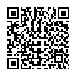 1234567891011111212Від підприємств, організацій, фізичних осіб та від інших бюджетних установ для виконання цільових заходів, у тому числі заходів з відчуження для суспільних потреб земельних ділянок та розміщення на них інших об’єктів нерухомого майна, що перебувають у приватній власності фізичних або юридичних осібX030-XXX-XXXXXXДержавних і комунальних закладів професійної (професійно-технічної), фахової передвищої та вищої освіти від розміщення на депозитах тимчасово вільних бюджетних коштів, отриманих за надання платних послуг, якщо таким закладам законом надано відповідне право; надходження, що отримують державні і комунальні заклади фахової передвищої та вищої освіти, наукові установи та заклади культури як відсотки, нараховані на залишок коштів на поточних рахунках, відкритих у банках державного сектору для розміщення власних надходжень, отриманих як плата за послуги, що надаються ними згідно з основною діяльністю, благодійні внески та грантиX040-XXX-XXXXXXВід надходжень 30 відсотків дивідендів (доходу), нарахованих на акції (частки) господарських товариств, у статутних капіталах яких є майнові права інтелектуальної власності, виключні майнові права на які належать державним науковим установам (крім державних наукових установ оборонно-промислового комплексу), державним університетам, академіям, інститутамX050-XXX-XXXXXXФінансуванняX06014587,05XXXXXXXXXXВидатки та надання кредитів - усьогоX070243566,19XXXX228979,14-XXXXу т. ч.:Поточні видатки200008089164,81XXXX74577,76-XXXXОплата праці і нарахування на заробітну плату2100090-XXXX--XXXXОплата праці2110100-XXXX--XXXXЗаробітна плата2111110-XXXX--XXXXГрошове  забезпечення військовослужбовців2112120-XXXX--XXXXСуддівська винагорода2113130-XXXX--XXXXНарахування на  оплату праці2120140-XXXX--XXXXВикористання товарів і послуг220015089164,81XXXX74577,76-XXXXПредмети, матеріали, обладнання та інвентар221016079577,76XXXX74577,76-XXXXМедикаменти та перев’язувальні матеріали2220170-XXXX--XXXXПродукти харчування2230180-XXXX--XXXXОплата послуг (крім комунальних)22401909587,05XXXX--XXXXВидатки на відрядження2250200-XXXX--XXXXВидатки та заходи спеціального призначення2260210-XXXX--XXXXОплата комунальних послуг та енергоносіїв2270220-XXXX--XXXXОплата теплопостачання2271230-XXXX--XXXXОплата водопостачання  та водовідведення2272240-XXXX--XXXXОплата електроенергії2273250-XXXX--XXXX1234567891011111212Оплата природного газу2274260-XXXX--XXXXОплата інших енергоносіїв та інших комунальних послуг2275270-XXXX--XXXXОплата енергосервісу2276280-XXXX--XXXXДослідження і розробки,  окремі заходи по реалізації державних (регіональних) програм2280290-XXXX--XXXXДослідження і розробки, окремі заходи розвитку по реалізації державних (регіональних) програм2281300-XXXX--XXXXОкремі заходи по реалізації державних (регіональних) програм, не віднесені до заходів розвитку2282310-XXXX--XXXXОбслуговування боргових зобов’язань2400320-XXXX--XXXXОбслуговування внутрішніх боргових зобов’язань2410330-XXXX--XXXXОбслуговування зовнішніх боргових зобов’язань2420340-XXXX--XXXXПоточні трансферти2600350-XXXX--XXXXСубсидії та поточні трансферти підприємствам (установам, організаціям)2610360-XXXX--XXXXПоточні трансферти органам державного управління інших рівнів2620370-XXXX--XXXXПоточні трансферти урядам іноземних держав та міжнародним організаціям2630380-XXXX--XXXXСоціальне забезпечення2700390-XXXX--XXXXВиплата пенсій і допомоги2710400-XXXX--XXXXСтипендії2720410-XXXX--XXXXІнші виплати населенню2730420-XXXX--XXXXІнші поточні видатки2800430-XXXX--XXXXКапітальні видатки3000440154401,38XXXX154401,38-XXXXПридбання основного капіталу3100450154401,38XXXX154401,38-XXXXПридбання обладнання і предметів довгострокового користування3110460154401,38XXXX154401,38-XXXXКапітальне будівництво (придбання)3120470-XXXX--XXXXКапітальне будівництво (придбання) житла3121480-XXXX--XXXXКапітальне  будівництво (придбання) інших        об’єктів3122490-XXXX--XXXXКапітальний ремонт3130500-XXXX--XXXXКапітальний ремонт житлового фонду  (приміщень)3131510-XXXX--XXXXКапітальний ремонт інших об’єктів3132520-XXXX--XXXXРеконструкція та реставрація3140530-XXXX--XXXXРеконструкція житлового фонду (приміщень)3141540-----------Реконструкція та реставрація інших об’єктів3142550-XXXX--XXXXРеставрація пам’яток культури, історії та архітектури3143560-XXXX--XXXXСтворення державних запасів і резервів3150570-XXXX--XXXXПридбання землі та нематеріальних активів3160580-XXXX--XXXXКапітальні трансферти3200590-XXXX--XXXX1234567891011111212Капітальні трансферти підприємствам (установам, організаціям)3210600-XXXX--XXXXКапітальні трансферти органам державного управління інших рівнів3220610-XXXX--XXXXКапітальні трансферти урядам іноземних держав та міжнародним організаціям3230620-XXXX--XXXXКапітальні трансферти населенню3240630-XXXX--XXXXВнутрішнє кредитування4100640-XXXX--XXXXНадання внутрішніх кредитів4110650-XXXX--XXXXНадання кредитів органам державного   управління інших  рівнів4111660-XXXX--XXXXНадання кредитів підприємствам, установам, організаціям4112670-XXXX--XXXXНадання інших внутрішніх кредитів4113680-XXXX--XXXXЗовнішнє кредитування4200690-XXXX--XXXXНадання зовнішніх кредитів4210700-XXXX--XXXXКерівник (уповноважена посадова особа)Керівник (уповноважена посадова особа)Керівник (уповноважена посадова особа)Керівник (уповноважена посадова особа)Керівник (уповноважена посадова особа)Катерина ШАРІКОВАКатерина ШАРІКОВАКатерина ШАРІКОВАКатерина ШАРІКОВАГоловний бухгалтер (спеціаліст,на якого покладено виконання обов’язківбухгалтерської служби)Головний бухгалтер (спеціаліст,на якого покладено виконання обов’язківбухгалтерської служби)Головний бухгалтер (спеціаліст,на якого покладено виконання обов’язківбухгалтерської служби)Головний бухгалтер (спеціаліст,на якого покладено виконання обов’язківбухгалтерської служби)Головний бухгалтер (спеціаліст,на якого покладено виконання обов’язківбухгалтерської служби)Ірина КУРТАІрина КУРТАІрина КУРТАІрина КУРТА" 08 " квітня 2024р." 08 " квітня 2024р." 08 " квітня 2024р." 08 " квітня 2024р." 08 " квітня 2024р.